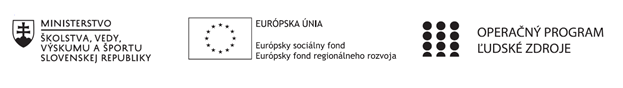 Správa o činnosti pedagogického klubu Príloha:Prezenčná listina zo stretnutia pedagogického klubu je nahradená online evidenciouPríloha správy o činnosti pedagogického klubu              PREZENČNÁ LISTINAMiesto konania stretnutia:Online cez MS-TeamsDátum konania stretnutia:  11.01.2021Trvanie stretnutia: od  13:00hod	do 15:00hod	Zoznam účastníkov/členov pedagogického klubu:Meno prizvaných odborníkov/iných účastníkov, ktorí nie sú členmi pedagogického klubu  a podpis/y:Prioritná osVzdelávanieŠpecifický cieľ1.1.1 Zvýšiť inkluzívnosť a rovnaký prístup ku kvalitnému vzdelávaniu a zlepšiť výsledky a kompetencie detí a žiakovPrijímateľStredná odborná škola techniky a služieb, Tovarnícka 1609, TopoľčanyNázov projektuZvýšenie kvality odborného vzdelávania a prípravy na Strednej odbornej škole techniky a služiebKód projektu  ITMS2014+312011AGX9Názov pedagogického klubu Prírodovedné a technické vzdelávanieDátum stretnutia  pedagogického klubu11.01.2021Miesto stretnutia  pedagogického klubuOnlinecez MS-TeamsMeno koordinátora pedagogického klubuMgr. Lucia LojkováOdkaz na webové sídlo zverejnenej správyhttps://sostovar.edupage.org/text/?text=text/text35&subpage=1Manažérske zhrnutie:Kľúčové slová : pracovné listy - výhody, nevýhody, skúsenosti, motivácia žiakov, osvojenie a prepájanie  poznatkov, časový faktor, náročnosť prípravy, vyučovacia hodinaAnotácia:Pedagogický klub sa zaoberal zdieľaním skúsenosti učiteľov s prácou s pracovnými listami v elektronickej podobe, motivácia žiakov, trvalosť osvojenia poznatkov, prepájanie poznatkov, časový faktor a náročnosť prípravy týchto pracovných listov.Hlavné body, témy stretnutia, zhrnutie priebehu stretnutia:Oboznámenie sa s témou klubu a programom stretnutiaTéma stretnutia:Elektronické pracovné listy pri výučbe MS WordDiskusia o skúsenostiach učiteľov nášho klubu s prácou s pracovnými listami v elektronickej podobe, zhodnotenie ich výhod a nevýhod, ich vplyv na motiváciu žiakov i trvalosť osvojenia získavaných vedomostí a zručností, prepájanie poznatkov, časový faktor a náročnosť prípravyelektronických pracovných listov.Dôležitosť diagnostikovania a aplikácie týchto poznatkov do výučby v danom odbore žiakov.Uznesenie PKKoordinátor klubu oboznámil všetkých členov s témou klubu a programom stretnutia.  Poslaním klubu bolavýmena skúseností s tvorbou aj použitím elektronických pracovných listov na výučbe rôznych odborných predmetov a  ich zhodnotenie a efektívnosť použitia pre žiakov a zároveň aj z pohľadu tvorcu pracovných listov – vyučujúceho.Témou stretnutia boli elektronické pracovné listy pri výučbe MS Word. Členovia klubu skonštatovali, že pri vyučovaní tradičným spôsobom /učiteľ, fixka, tabuľa/ majú problém s nezáujmom žiakov a neefektívne využívajú čas, kedy majú pracovať žiaci. Žiaci sa na hodinách bavia, niektorí majú problém správne prepísať, či prekresliť zobrazovanú učebnú látku. Problémom je aj nedostatočná domáca príprava žiakov, vysoká absencia, nenázorné metódy vyučovania. Preto sa členovia klubu rozhodli vytvoriť elektronické pracovné listy pri výučbe v MS Word a takto zvýšiť aktivitu žiakov nielen na hodinách, ale i na domácu prípravu a tým zlepšiť ich vedomostnú úroveň.3. Učitelia nášho klubu sa zdieľali so svojimi skúsenosťami s prácou s pracovnými listamiv elektronickej podobe. Hovorili o výhodách ale i nevýhodách ich použitia na rôznychhodinách. Bola rozdiskutovaná i otázka motivácie žiakov k práci s týmito pracovnýmilistami. Porovnali sme  trvalosť osvojenia ich poznatkov v prípade, že pracovali s týmitolistami priamo na hodinách ako aj na domáce úlohy.Zhodnotili sme i prepájanie poznatkov teórie s praxou.I keď je pre vyučujúcich tvorba pracovných listov v MS Worde ako príprava na vyučovaciu hodinu časovo náročná, najmä je tu potrebné ovládať aj iné programy –napr.:  na kreslenie, sú tieto listy významnou pomôckou vo vyučujúcom procese každého učiteľa. Jednotlivý členovia PK vystúpili so svojimi skúsenosťami, nápadmi a úlohami súvisiacimi s ich tvorbou. 4.  Na základe našej diskusie sme dospeli k tomu, že tvorba a následné použitie              elektronických pracovných listov v MS Worde má svoju podstatnú úlohu pri zefektívňovanívýučbyako zo strany učiteľa tak i žiakov. Zvyšujeme tak aktivitu žiakov na hodinách,záujem o predmet a s tým súvisiaca úroveň            vedomostí aj potrebných zručností.5. Členovia PK sa na záver dohodli, že si vzájomne budú i naďalej odovzdávať svoje skúsenosti s tvorbou elektronických pracovných listov v MS Worde, resp. si svoje vytvorené materiály dajú vzájomne k dispozícii na ich využitie ostatnými členmi PK.Závery a odporúčania:Záver:Ako členovia nášho pedagogického klubu sme si vedomí toho, že príprava a vytvorenie elektronických pracovných listov v MS Worde si vyžaduje čas, vedomosti aj nasadenie učiteľov, avšak efekt, ktorý prináša ich samotná aplikácia vo vyučovacom procese dávapre našich žiakov viditeľné pozitívne výsledky vo vedomostiach, zručnostiach i motivácii učiť sa.Odporúčania:Tvorba ďalších elektronických pracovných listov pre predmety, ktoré aktuálne členovia nášho klubu vyučujú.Vypracoval (meno, priezvisko)Ing. Jana BoldišováDátum11.01.2021PodpisSchválil (meno, priezvisko)Mgr. Lucia LojkováDátum11.01.2021PodpisPrioritná os:VzdelávanieŠpecifický cieľ:1.1.1 Zvýšiť inkluzívnosť a rovnaký prístup ku kvalitnému vzdelávaniu a zlepšiť výsledky a kompetencie detí a žiakovPrijímateľ:Stredná odborná škola techniky a služieb, Tovarnícka 1609, TopoľčanyNázov projektu:Zvýšenie kvality odborného vzdelávania a prípravy na Strednej odbornej škole techniky a služiebKód ITMS projektu:312011AGX9Názov pedagogického klubu:Prírodovedné a technické vzdelávanieč.Meno a priezviskoInštitúcia1.Mgr. Lucia LojkováOnline MS Teams2.Mgr. Renáta VrankováOnline MS Teams3.Mgr. Ondrej BenkoOnline MS Teams4. Pavol DomanickýOnline MS Teams5.Ing. Jana BoldišováOnline MS Teams6.Ing. Ján SlávikOnline MS Teams7.Ing. Jozef VarényiOnline MS Teamsč.Meno a priezviskoPodpisInštitúcia